.32 count intro - Dance rotates in CCW directionDiagonal steps out Right. Out Left. Back. Kick. Weave RightBack rock. Side. Back rock. Side. Back. Tap acrossRight lock step forward. Brush. Triple three quarter turn Right. Flick back(Steps 5 – 7 are small running steps)Run forward x 3. Kick/clap. Run back x 3. Hitch(Lean slightly back as you hitch snapping fingers at shoulder height with a whooo for fun!)Start againGo All The Way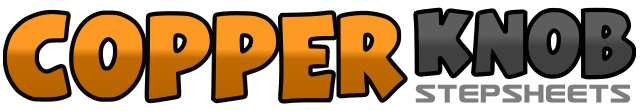 .......Count:32Wall:4Level:Beginner / Improver.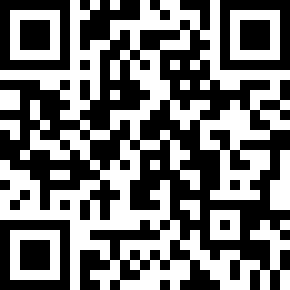 Choreographer:Gaye Teather (UK) - September 2011Gaye Teather (UK) - September 2011Gaye Teather (UK) - September 2011Gaye Teather (UK) - September 2011Gaye Teather (UK) - September 2011.Music:All the Way - Paul Bailey : (CD single and download)All the Way - Paul Bailey : (CD single and download)All the Way - Paul Bailey : (CD single and download)All the Way - Paul Bailey : (CD single and download)All the Way - Paul Bailey : (CD single and download)........1 – 2Step Right diagonally forward Right. Step Left diagonally forward Left3 – 4Step back on Right. Kick Left forward to Left diagonal5 – 6Cross Left behind Right. Step Right to Right side7 – 8Cross Left over Right. Step Right to Right side1 – 2Rock back Left behind Right. Recover onto Right3 – 4Step Left to Left side. Rock back on Right5 – 6Recover onto Left. Step Right to Right side7 – 8Step back on Left. Tap Right toe across Left foot1 – 2Step forward on Right. Lock Left behind Right3 – 4Step forward on Right. Brush Left forward5 – 6Quarter turn Right stepping forward on Left. Quarter turn Right stepping forward on Right7 – 8Quarter turn Right stepping forward on Left. Flick Right foot back (Facing 9 o’clock)1 – 2Step forward Right. Step forward Left3 – 4Step forward Right. Kick Left forward & clap5 – 6Step back on Left. Step back on Right7 – 8Step back on Left. Hitch Right knee